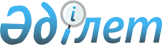 О признании утратившим силу постановления акимата Илийского района от 02 июля 2013 года № 6-1111 "Об определении видов и порядка поощрения граждан, а также размера денежного вознаграждения, участвующих в обеспечении общественного порядка в Илийском районе"Постановление акимата Илийского райоона Алматинской области от 24 ноября 2020 года № 496. Зарегистрировано Департаментом юстиции Алматинской области 26 ноября 2020 года № 5766
      В соответствии со статьей 27 Законом Республики Казахстан от 6 апреля 2016 года "О правовых актах", акимат Илийского района ПОСТАНОВЛЯЕТ:
      1. Признать утратившим силу постановление акимата Илийского района "Об определении видов и порядка поощрения граждан, а также размера денежного вознаграждения, участвующих в обеспечении общественного порядка в Илийском районе" от 02 июля 2013 года № 6-1111 (зарегистрирован в Реестре государственной регистрации нормативных правовых актов № 2421, опубликован 13 сентября 2013 годв в газете "Іле таны").
      2. Контроль за исполнением настоящего постановления возложить на заместителя акима Илийского района С.Б. Ибраева.
      3. Настоящее постановление вступает в силу со дня государственной регистрации в органах юстиции и вводится в действие по истечении десяти календарных дней после дня его первого официального опубликования.
					© 2012. РГП на ПХВ «Институт законодательства и правовой информации Республики Казахстан» Министерства юстиции Республики Казахстан
				
      Аким района

Б. Карасаев
